ANTALYA BİLİM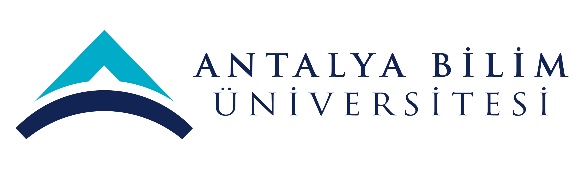 ANTALYA BİLİM ÜNİVERSİTESİ REKTÖRLÜĞÜGüzel Sanatlar ve Mimarlık Fakültesi Dekanlığı,Faculty of Fine Arts and Architecture,Tarih / Date :..... /....../.......................................................................................................................................................................................................................................................................................................................................................................................................................................................................................................................................................................................................................................................................................................................................................................................................................................................................................................................................................................................................................................................................................................................................................................................................................................................................................................................................................................................................................................................................................................................................................................................................................................................................................................................................................................................................................................................................................................................................................................................................................................................................................................................................................................................................................................................................................................................................................................................................................................................................................................................................................................Gereğini saygılarımla arz ederim. I kindly request your consent for this necessary action.Adı Soyadı / Full Name                                                               İmza / Signature
Personelin / Staff’ sSicil  No / TR ID Number		: ..........................................................................................................			
Bölümü/ Department and Class 	: ..........................................................................................................E-posta / E-mail			: ..........................................................................................................Telefon / Phone			: ..........................................................................................................